DAN JABUKA, 20. 10. 2020.EVALUACIJAOSJEĆAM SE…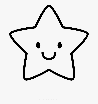 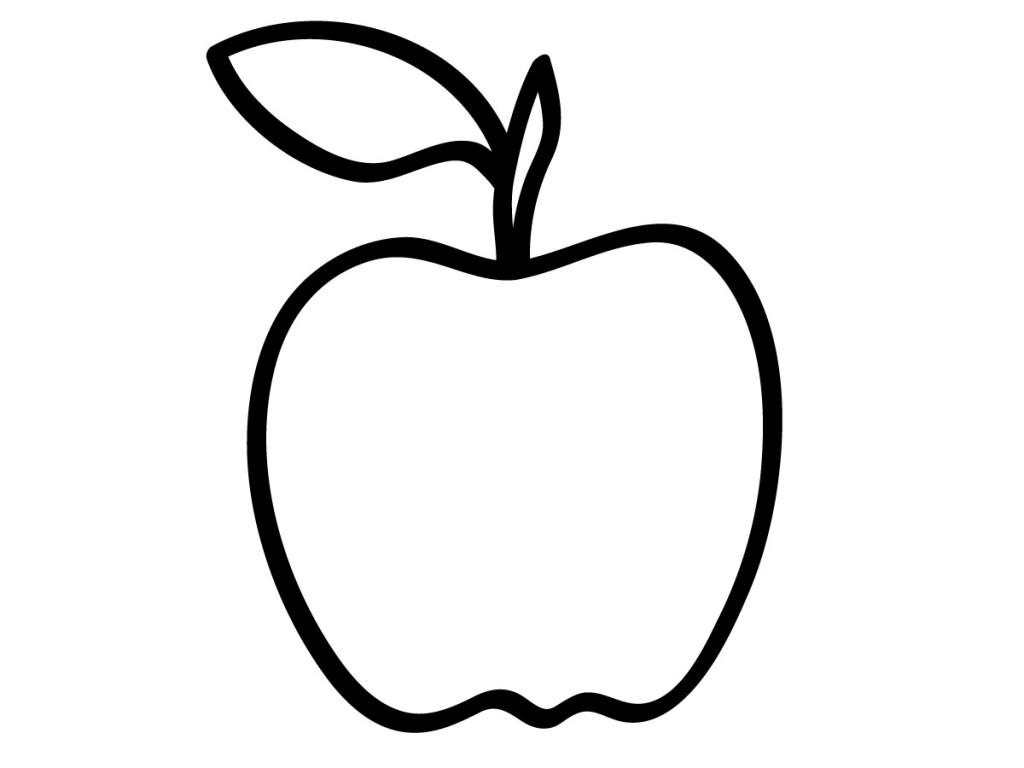 OCIJENI PROVEDENE AKTIVNOSTI: 			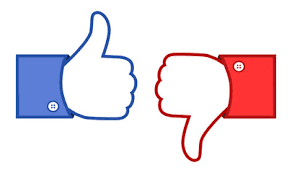 PREPORUČAŠ LI OVAJ PROJEKT DRUGIMA: 